Learning Target ProgressionThe Standards used in these examples do not necessarily follow a progression of a single standard at a particular grade level, instead, the focus should be on the progression of how standards and their subsequent learning targets can have effect in the classroom. State or National Level of StandardDescribe how a particular story’s or drama’s plot unfolds in a series of episodes as well as how the characters respond or change as the plot moves toward a resolution.Local Teacher Friendly TargetsThe learner will analyze how a particular story’s or drama’s plot unfolds in a series of episodes by describing how the characters respond or change as the plot moves toward a resolution.Local Student Friendly TargetsI can describe a story in a series of episodes (incidents). I can analyze the plot of a story or drama by tracing its progression. I can describe how the characters respond or change as the plot unfolds.The Targets in ActionStep 1Teacher Writes the Targets on the Board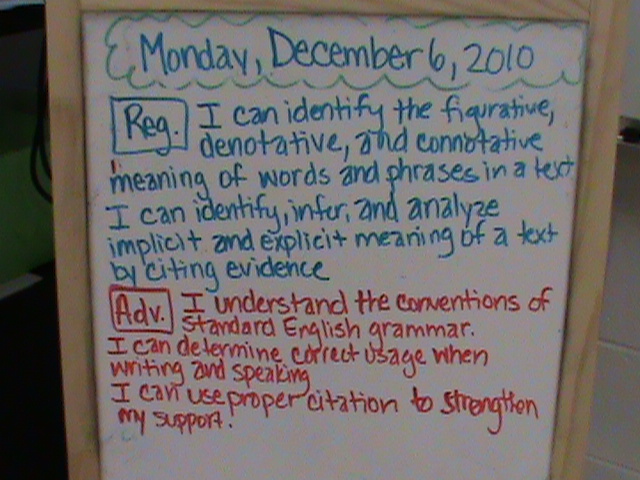 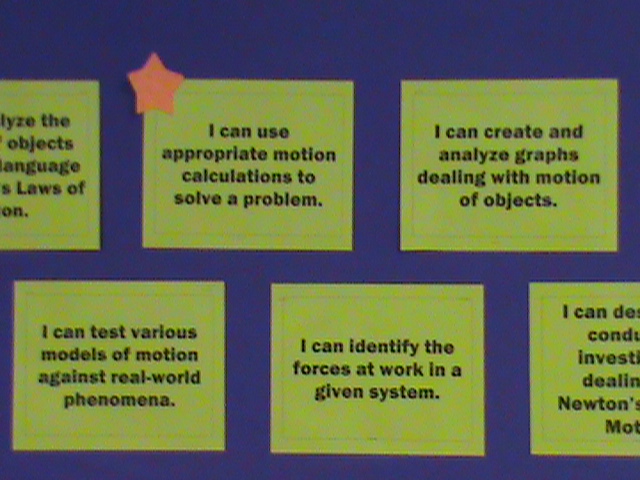 Step 2Partial Teacher Led Review of Targets with Students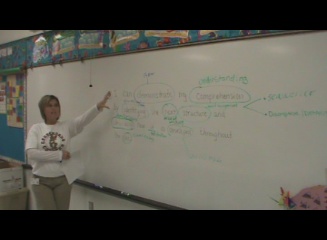 Step 3Complete Teacher Deconstruction of Learning Targets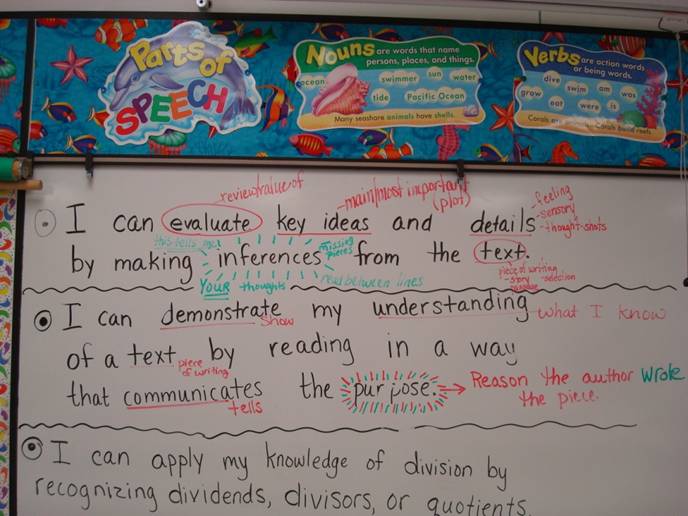 Step 4Student Led Deconstruction of Learning Targets- Students are the end user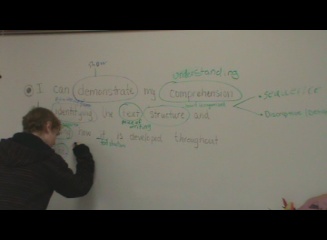 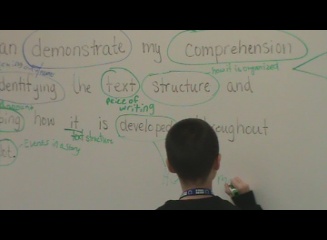 Moving Past DeconstructionStudent Led Deconstruction and Unpacking of Assessments Before Learning- Students are the Ultimate end users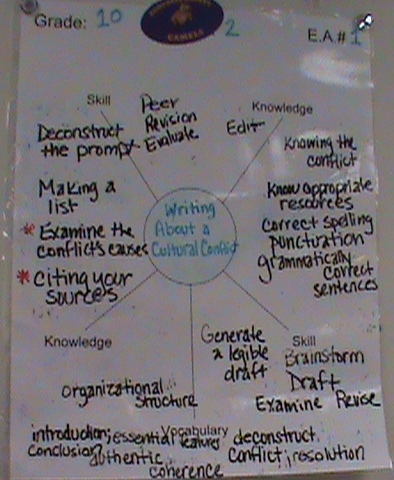 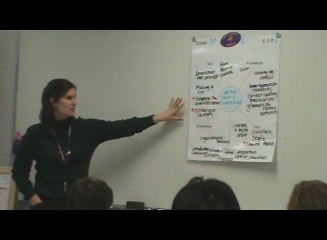 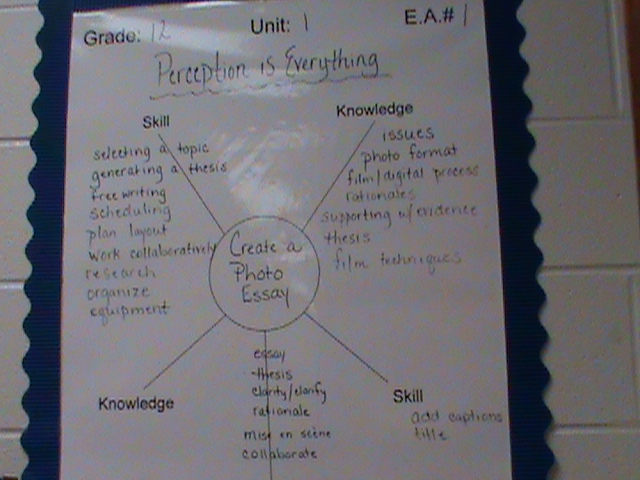 Additional Deconstructed Learning Target Examples- All can be enlarged to show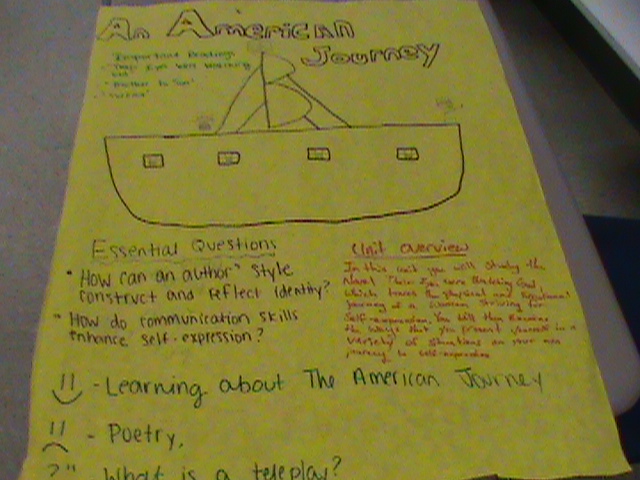 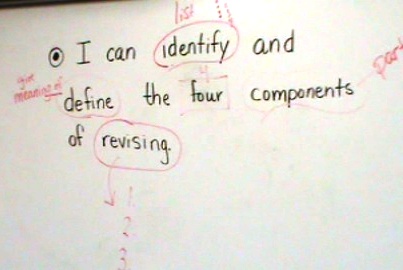 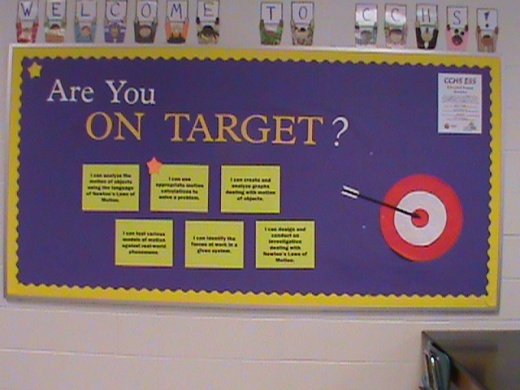 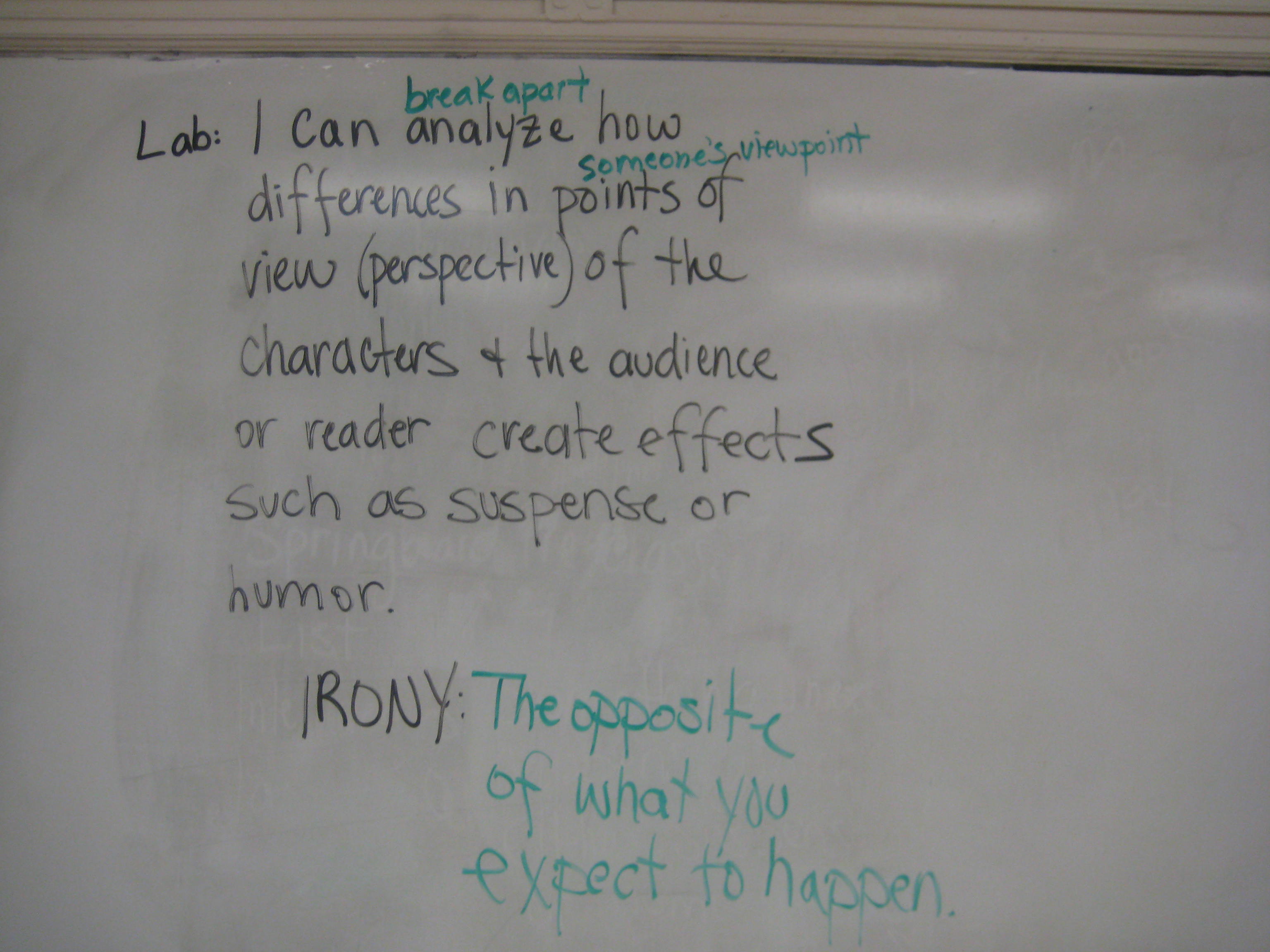 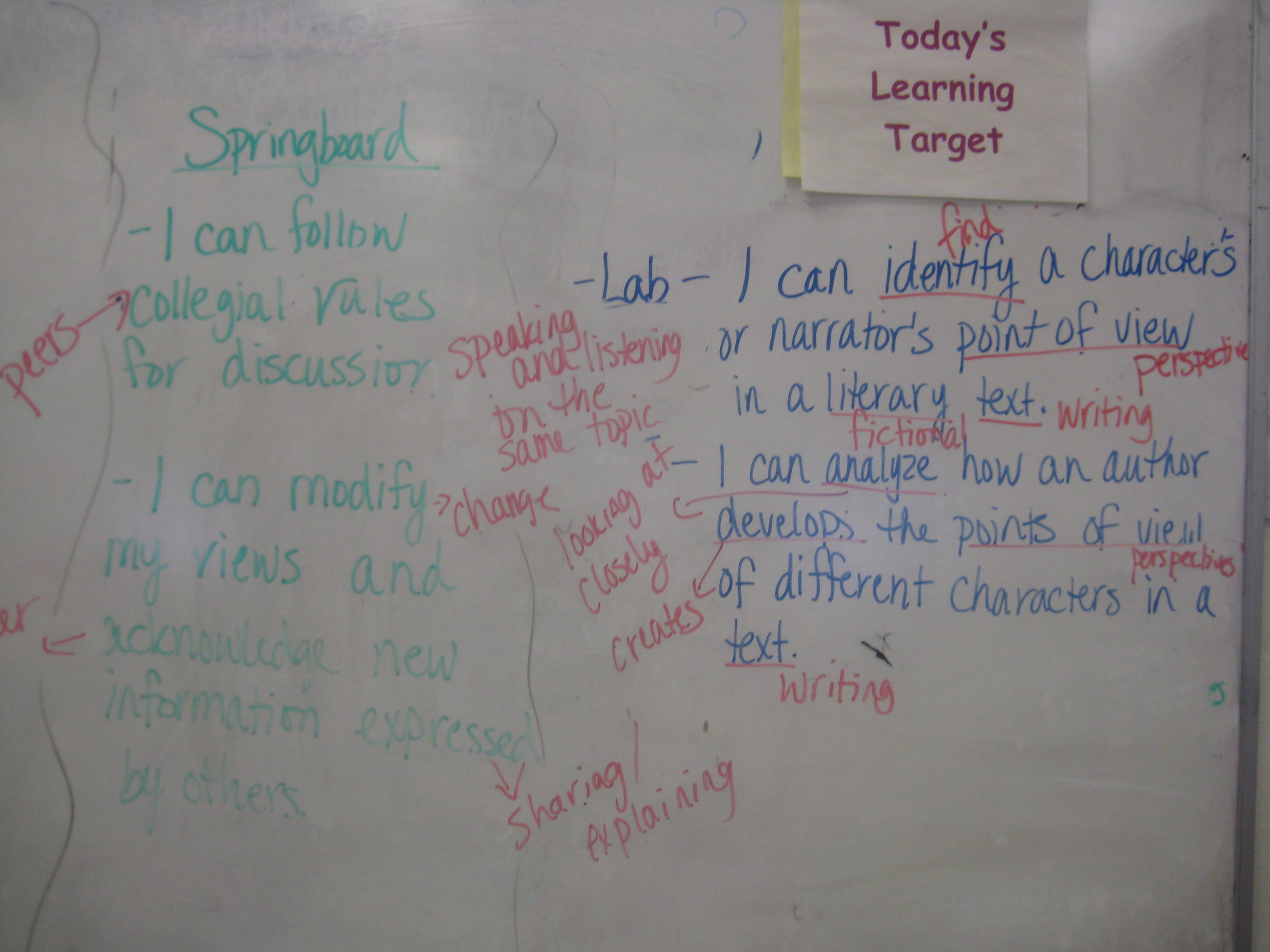 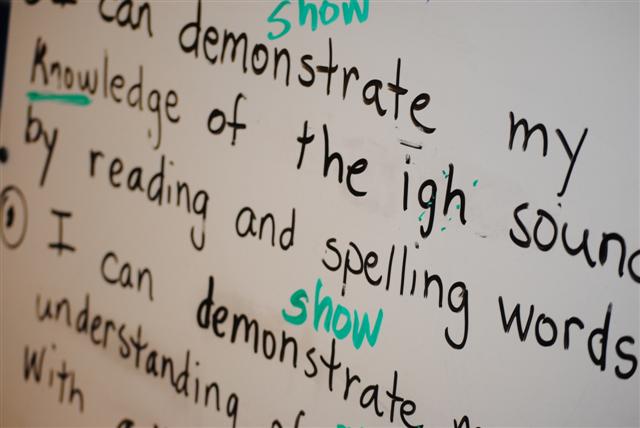 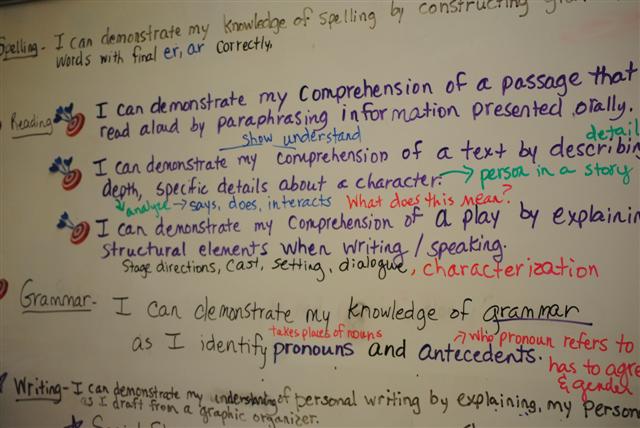 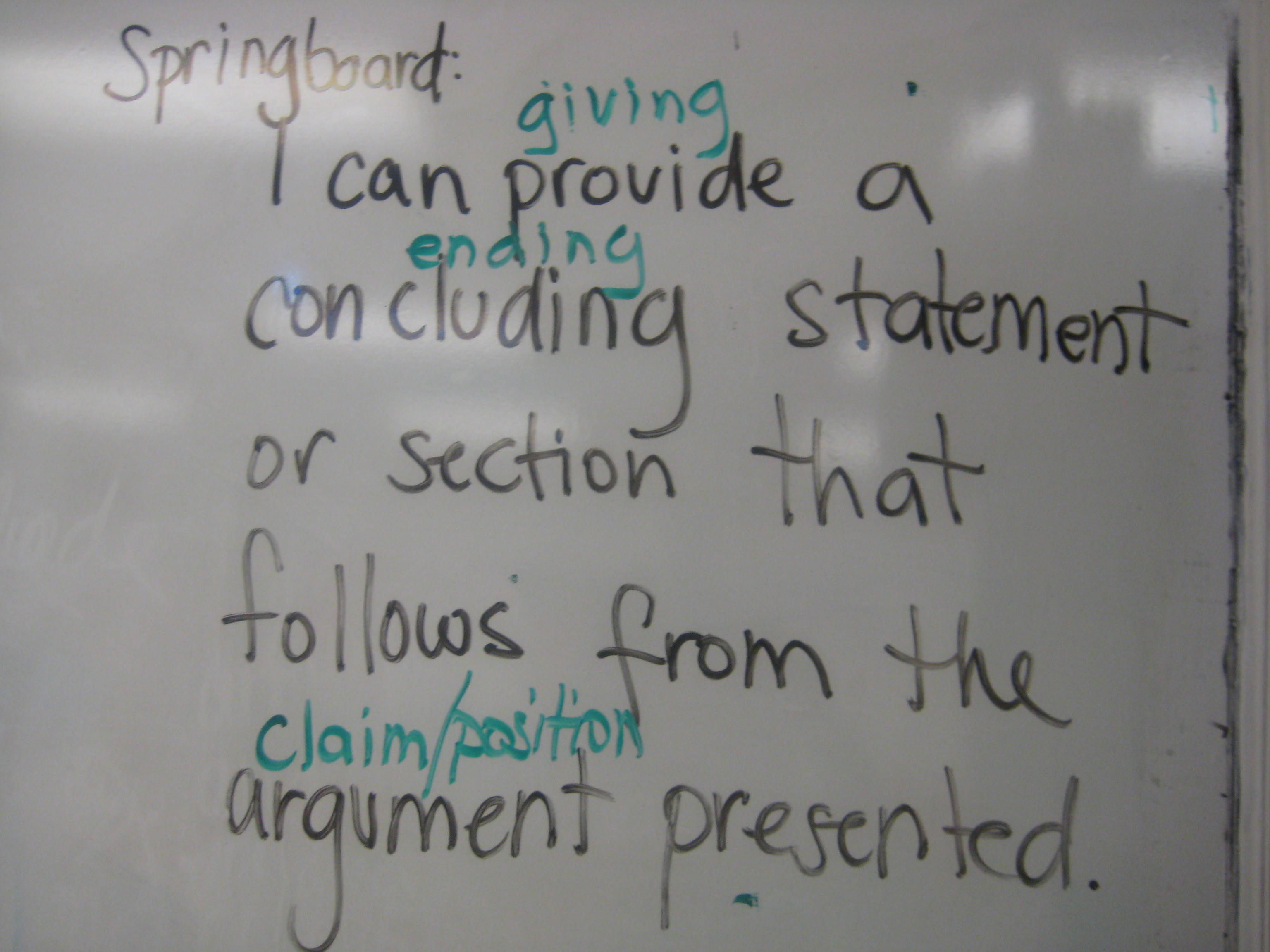 